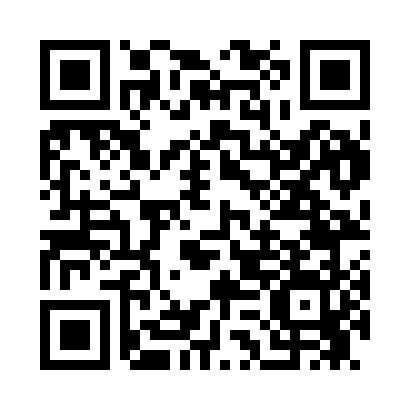 Ramadan times for Buffalo, New York, USAMon 11 Mar 2024 - Wed 10 Apr 2024High Latitude Method: Angle Based RulePrayer Calculation Method: Islamic Society of North AmericaAsar Calculation Method: ShafiPrayer times provided by https://www.salahtimes.comDateDayFajrSuhurSunriseDhuhrAsrIftarMaghribIsha11Mon6:166:167:331:254:427:187:188:3512Tue6:146:147:321:254:427:197:198:3713Wed6:126:127:301:254:437:207:208:3814Thu6:116:117:281:244:447:217:218:3915Fri6:096:097:261:244:447:227:228:4016Sat6:076:077:251:244:457:247:248:4217Sun6:056:057:231:244:467:257:258:4318Mon6:036:037:211:234:467:267:268:4419Tue6:016:017:191:234:477:277:278:4520Wed6:006:007:181:234:487:287:288:4721Thu5:585:587:161:224:487:307:308:4822Fri5:565:567:141:224:497:317:318:4923Sat5:545:547:121:224:497:327:328:5124Sun5:525:527:111:214:507:337:338:5225Mon5:505:507:091:214:507:347:348:5326Tue5:485:487:071:214:517:357:358:5427Wed5:465:467:051:214:527:377:378:5628Thu5:445:447:041:204:527:387:388:5729Fri5:425:427:021:204:537:397:398:5830Sat5:405:407:001:204:537:407:409:0031Sun5:385:386:581:194:547:417:419:011Mon5:375:376:571:194:547:427:429:022Tue5:355:356:551:194:557:437:439:043Wed5:335:336:531:184:557:457:459:054Thu5:315:316:511:184:567:467:469:075Fri5:295:296:501:184:567:477:479:086Sat5:275:276:481:184:577:487:489:097Sun5:255:256:461:174:577:497:499:118Mon5:235:236:441:174:587:507:509:129Tue5:215:216:431:174:587:527:529:1410Wed5:195:196:411:174:587:537:539:15